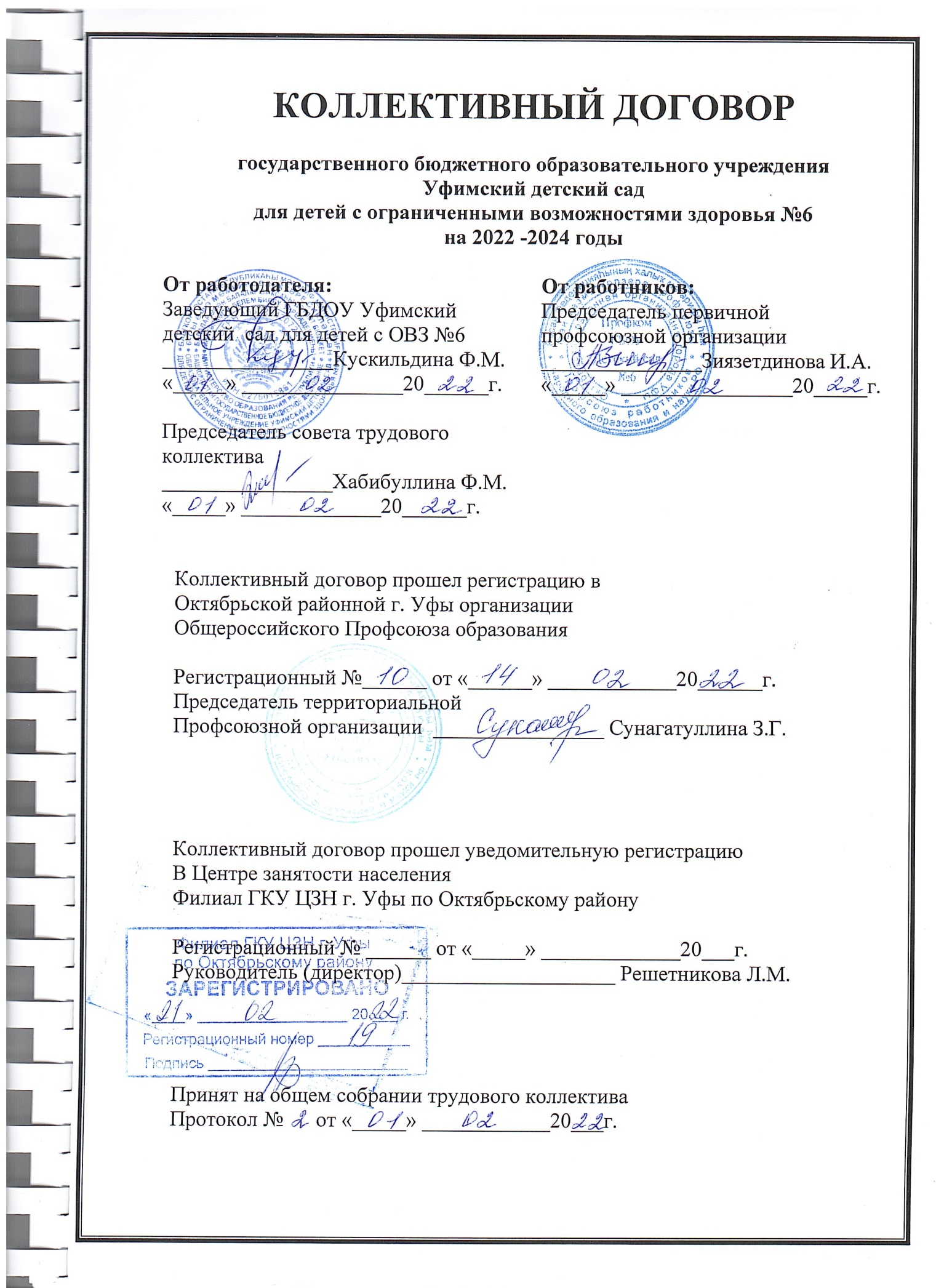 Общие положения          Коллективный договор – правовой акт, регулирующий социально-трудовые отношения и заключаемый между работодателем и работниками в лице их представителей. В коллективном договоре могут устанавливаться льготы и преимущества для работников, более благоприятные по сравнению с установленными законами и действующими наряду с ними. Положения и пункты коллективного договора разрабатываются и принимаются в ходе коллективных переговоров.1.1. Настоящий коллективный договор заключен между работодателем  и работниками и является правовым актом, регулирующим социально-трудовые отношения  государственного бюджетного дошкольного образовательного учреждения ГБДОУ Уфимский детский сад для детей с ограниченными возможностями здоровья №6 (далее Учреждение).1.2. Коллективный договор заключен в соответствии с Трудовым кодексом РФ (далее – ТК РФ), иными  законодательными  и нормативно-правовыми актами  с целью определения взаимных обязательств работников и администрации по защите социальных,  трудовых, профессиональных прав и интересов работников образовательной организации и установлению дополнительных социально-экономических, правовых и профессиональных гарантий, льгот и преимуществ для работников, а также по созданию более благоприятных условий труда по сравнению с установленными законами, иными нормативными правовыми актами, Отраслевым соглашением между Башкирским рескомом Профсоюза работников образования и науки РФ и Министерством образования и науки  Республики Башкортостан на 2021 -2023 годы (далее – ОТС 2021-2023 годы), отраслевым территориальным  соглашением между Башкирским рескомом  Профсоюза работников народного образования и науки Российской Федерации.1.3. Сторонами настоящего коллективного договора являются: - работодатель в лице его представителя - руководителя образовательной организации ГБДОУ Уфимский детский сад для детей с ОВЗ №6 (далее – работодатель).- работники в лице их представителя - профсоюзного комитета первичной профсоюзной организации  ГБДОУ Уфимский детский сад для детей с ОВЗ №6 (далее - профком).- работники в лице их представителя - совет трудового коллектива ГБДОУ Уфимский детский сад для детей с ОВЗ №6 (далее - СТК).           1.4. Стороны согласились с тем, что профком выступает в качестве единственного полномочного представителя работников при разработке и заключении коллективного договора, ведении переговоров по решению трудовых, профессиональных, социальных и экономических вопросов, в том числе вопросов оплаты, условий, охраны труда, занятости, найма, увольнения работников, а также по другим вопросам социальной защищенности работников. 1.5. Действие настоящего коллективного договора распространяется на всех работников Учреждения, в том числе заключивших трудовой договор о работе по совместительству.1.6. Работодатель обязан ознакомить под подпись с текстом коллективного договора всех работников образовательного учреждения в течение 30 дней после его подписания, а также до заключения трудовых договоров с новыми работниками.1.7. Коллективный договор сохраняет свое действие в случае изменения наименования Учреждения, расторжения трудового договора с работодателем Учреждения, при реорганизации в форме преобразования.1.8. При реорганизации (слиянии, присоединении, разделении, выделении) Учреждения  коллективный договор сохраняет свое действие в течение всего срока его действия или до внесения в него изменений, дополнений.1.9. В течение срока действия коллективного договора ни одна из сторон не вправе прекратить в одностороннем порядке выполнение принятых на себя обязательств.1.10. В течение срока действия коллективного договора стороны вправе вносить   в него дополнения  и  изменения  на  основе  взаимной  договоренности без созыва общего собрания работников  в порядке, установленном ТК РФ.1.11. При смене формы собственности учреждения коллективный договор сохраняет свое действие в течение трех месяцев со дня перехода прав собственности.1.12. При ликвидации учреждения коллективный договор сохраняет свое действие в течение всего срока ее проведения.1.13.  Коллективный договор учреждения не может содержать условий, снижающих уровень прав и гарантий работников, установленный трудовым законодательством, отраслевым территориальным соглашением между Башкирским рескомом Профсоюза работников народного образования и науки РФ и Министерством образования Республики Башкортостан, ОТС 2021 - 2023. Условия коллективного договора, ухудшающие положение работников по сравнению с вышеназванными документами, недействительны и не подлежат применению.В случае изменения условий отраслевого территориального соглашения, ОТС 2021-2023 или заключения новых соглашений работодатель или профком в течение месяца выходит с инициативой о внесении изменений в условия коллективного договора.1.14. Регистрация коллективного договора в Центре занятости населения осуществляется после правовой экспертизы и регистрации в вышестоящем профсоюзном органе.1.15. Все спорные вопросы по толкованию и реализации положений коллективного договора решаются сторонами.1.16. Работодатель или лицо, его представляющее, несет ответственность в соответствии с действующим законодательством за уклонение от участия в переговорах, нарушение или невыполнение обязательств, принятых настоящим коллективным договором, не предоставление информации, необходимой для проведения коллективных переговоров и осуществления контроля за соблюдением коллективного договора, другие противоправные действия (бездействия).          1.17. Стороны коллективного договора обязуются проводить обсуждение итогов выполнения коллективного договора на общем собрании работников не реже двух раз в год.1.18. Настоящий коллективный договор вступает в силу с момента его подписания сторонами  и действует по 31 декабря 2024 года.1.19. Любая из сторон имеет право направить другой стороне предложение о заключении нового коллективного договора или о продлении действующего на срок до трех лет.1.20. К настоящему коллективному договору прилагаются:Приложения являются неотъемлемой частью коллективного договора. Изменение и дополнение приложений производятся в порядке, установленном ТК РФ для заключения коллективного договора.II.   Социальное партнерство и координация действийсторон коллективного договора2.1. В целях развития социального партнерства стороны обязуются:1) Строить свои взаимоотношения на основе принципов социального партнерства, коллективно-договорного регулирования социально-трудовых отношений, соблюдать определенные настоящим договором обязательства и договоренности.2) Проводить взаимные консультации (переговоры) по вопросам регулирования трудовых и иных связанных с ними отношений, обеспечения гарантий социально-трудовых прав работников Учреждения, совершенствования  нормативно-правовой базы и другим социально значимым вопросам.  3) Обеспечивать участие представителей другой стороны коллективного договора в работе своих руководящих органов при рассмотрении вопросов, связанных с содержанием коллективного договора и его выполнением; предоставлять другой стороне полную, достоверную и своевременную информацию о принимаемых решениях, затрагивающих социальные, трудовые, профессиональные права и  интересы работников.4) Использовать формат  переговоров с целью учета интересов сторон, предотвращения коллективных трудовых споров и социальной напряженности в коллективе работников.        5)Содействовать созданию условий для деятельности профсоюзной организации.     2.2. Работодатель:     1) Предоставляет профкому по  его запросу    информацию                  о численности, составе работников, условиях финансирования и оплаты труда, объеме задолженности по выплате заработной платы, размере средней заработной платы работников, показателях по условиям и охране труда, планировании и проведению мероприятий по массовому сокращению численности (штатов) работников (увольнение 10 и более процентов работников в течение 90 календарных дней), дополнительном профессиональном образовании работников  и другую информацию.       2) Привлекает членов профкома для осуществления контроля за правильностью расходования фонда оплаты труда, в том числе фонда стимулирования, внебюджетного фонда.    3.   Обеспечивает:- участие профкома в работе органов управления образовательной организации (попечительский, наблюдательный, управляющий советы и др.), как по вопросам принятия локальных нормативных актов, содержащих нормы трудового права и затрагивающих интересы работников, так и по иным вопросам деятельности организации;	- соблюдение законодательства о защите персональных данных, ознакомление работников под подпись с документами, устанавливающими порядок обработки персональных данных, а также их правами и обязанностями в этой области.          4.Информирует профком о решениях органов государственного контроля (надзора), принятых по вопросам в сфере трудовых, социальных и иных непосредственно связанных с ними отношений в организации; своевременно выполняет предписания надзорных и контрольных органов и представления профсоюзных органов по устранению нарушений законодательства о труде, иных нормативных правовых актов, содержащих нормы трудового права.           5.Решение о возможном расторжении трудового договора с работником, входящим в состав профкома и не освобожденным от основной работы по основаниям, предусмотренным п.п.2,3 или 5 ч.1 ст.81 ТК РФ, принимает с предварительного согласия соответствующего вышестоящего выборного профсоюзного органа.2.3. Взаимодействие работодателя с выборным органом первичной профсоюзной организации осуществляется посредством:	- учета мотивированного мнения профкома в порядке, установленном статьями 372 и 373 ТК РФ или	- согласования (письменного) при принятии решений руководителем с профкомом после проведения взаимных консультаций в целях достижения единого мнения сторон.2.4. Работодатель с учетом мнения профкома (по согласованию) осуществляет (принимает):	- принятие локальных нормативных актов, содержащих нормы трудового права (ст.8, 371, 372 ТК РФ);- введение, а также отмену режима неполного рабочего дня (смены) и (или) неполной рабочей недели ранее срока, на который они были установлены (ст.74 ТК РФ);- решение о возможном расторжении трудового договора с работником в соответствии с пп.2,3 или 5 ч.1 ст.81 ТК РФ;- привлечение работника к сверхурочной работе (ст.99 ТК РФ); - привлечение работника к работе в выходные и нерабочие праздничные дни (ст.113 ТК РФ);- определение формы подготовки и дополнительного профессионального образования работников, перечня необходимых для подготовки профессий и специальностей, в том числе для направления работников на прохождение независимой оценки квалификации (ст.196 ТК РФ);- формирование комиссии по урегулированию споров между участниками образовательных отношений (ст. 384 ТК РФ);- представление к присвоению почетных званий, награждению отраслевыми и иными наградами (ст. 191 ТК РФ);2.5. Работодатель с учетом мнения профкома (по согласованию) принимает (утверждает) локальные нормативные акты организации устанавливающие (определяющие):- порядок проведения аттестации, за исключением педагогических работников, в целях установления соответствия работника занимаемой должности или выполняемой работе (ст.81 ТК РФ); - перечень должностей работников с ненормированным рабочим днем (ст.101 ТК РФ);- график сменности (ст.103 ТК РФ);- график отпусков (ст.123 ТК РФ);- правила и инструкции по охране труда для работников (ст.212 ТК РФ);- порядок и условия оплаты труда работников, в том числе установления компенсационных выплат, выплат стимулирующего характера, премий и иных выплат работникам, оказания материальной помощи, использования экономии фонда оплаты труда (п.2.8 ОТС 2021-2023 годы, ст.ст. 135, 144 ТК РФ);- форму расчетного листка (ст.136 ТК РФ);- конкретные размеры оплаты за работу в выходной или нерабочий праздничный день (ст.153 ТК РФ), оплаты труда работников, занятых на работах с вредными и (или) опасными условиями труда (ст.147 ТК РФ), оплаты труда за работу в ночное время (ст.154 ТК РФ);- введение, замену и пересмотр норм труда (ст.162 ТК РФ);- определение сроков проведения специальной оценки условий труда (ст. 22 ТК РФ);- тарификацию (п.2.8, 4.7 ОТС 2021-2023 годы, п.1.9 Приказ Минобрнауки России от 22.12.2014 № 1601);- расписание занятий (уроков) (п.2.8 ОТС 2018-2020 годы);- план и график работы организации по выполнению обязанностей педагогических работников, связанных с участием в работе педагогических советов, методических советов, работой по проведению родительских собраний (п.2.3 Приказа Минобрнауки России от 11.05.2016 № 536);- режим рабочего времени работников в случае простоя (пп.3 п.4.12 ОТС 2021-2023 годы);- введение суммированного рабочего времени (п.4.14 ОТС 2021-2023 годы);- оплата труда педагогического работника в случае истечения срока действия его квалификационной категории (п.7.5 ОТС 2021-2023 годы);- представление на педагогического работника для аттестации с целью подтверждения соответствия занимаемой должности (пп.3 п. 7.5 ОТС 2021-2023 годы);- график аттестации с целью подтверждения соответствия занимаемой должности (пп.4 п.7.5  ОТС 2021-2023 годы);- порядок создания, организации работы и принятия решений комиссией по урегулированию споров между участниками образовательных отношений и их исполнения (п.6 ст.45 ФЗ «Об образовании в РФ»);- нормы профессиональной этики педагогических работников;2.6. Профком:Способствует реализации настоящего коллективного договора, сохранению социальной стабильности в трудовом коллективе, строит свои взаимоотношения с работодателем на принципах социального партнерства.Разъясняет работникам положения коллективного договора. Представляет, выражает и защищает социальные, трудовые, профессиональные права и интересы работников – членов Профсоюза перед работодателем, в комиссии по трудовым спорам, органах власти и управления и др. Обращается за помощью и содействием в профсоюзные органы всех уровней, профсоюзным юристам.Представляет во взаимоотношениях с работодателем интересы работников, не являющихся членами Профсоюза, в случае, если они уполномочили профком представлять их интересы и перечисляют ежемесячно денежные средства из заработной платы на счет профсоюзной организации в размере, определенном  профкомом (ст. 30 ТК РФ).Осуществляет контроль за:- выполнением работодателем норм действующего трудового права, локальных нормативных актов, условий коллективного договора;- состоянием охраны труда в организации;- правильностью и своевременностью предоставления работникам отпусков и их оплаты;- правильностью ведения и хранения трудовых книжек работников, за своевременностью внесения в них записей, в том числе при установлении квалификационных категорий по результатам аттестации работников;- соблюдением порядка аттестации педагогических работников, проводимой в целях подтверждения соответствия занимаемой должности;- своевременным назначением и выплатой работникам пособий по обязательному социальному страхованию;- расходованием фонда оплаты труда, правильностью начисления заработной платы работникам, в том числе выплат стимулирующего характера,  расходования средств, полученных от приносящей доход деятельности, и др.6. Добивается от работодателя приостановки (отмены) управленческих решений, противоречащих законодательству о труде, охране труда, обязательствам настоящего коллективного договора, соглашениям, принятия локальных нормативных актов без необходимого согласования с профкомом (учета мотивированного мнения).7. Принимает участие в аттестации работников на соответствие занимаемой должности, делегируя представителя в состав аттестационной комиссии организации.8. Осуществляет проверку правильности удержания и перечисления членских профсоюзных взносов.9. Информирует членов Профсоюза о своей работе, деятельности выборных профсоюзных органов.10. Организует физкультурно-оздоровительную и культурно-массовую работу для членов Профсоюза.11. Ходатайствует о присвоении почетных званий, представлении к наградам работников – членов Профсоюза.12. Выступает инициатором начала переговоров по заключению коллективного договора на новый срок за три месяца до окончания срока его действия.13. Оказывает членам Профсоюза помощь в вопросах применения трудового законодательства, разрешения индивидуальных и коллективных трудовых споров.14. Содействует предотвращению в организации коллективных трудовых споров при условии выполнения обязательств, включенных в настоящий коллективный договор.15. Организует информирование, правовой всеобуч для членов Профсоюза. 16. Направляет учредителю (собственнику) организации заявление в случае нарушения руководителем законов и иных нормативных актов о труде, условий коллективного договора, соглашений с требованием о применении мер дисциплинарного взыскания (ст. 195 ТК РФ).17. Участвует совместно с райкомом (горкомом) Профсоюза в организации летнего оздоровления детей работников и обеспечения их новогодними подарками.18. Совместно с работодателем обеспечивает регистрацию работников в системе персонифицированного учета в системе государственного пенсионного страхования. Контролирует своевременность представления работодателем в пенсионные органы достоверных сведений о заработке и страховых взносах работников.19. Оказывает материальную помощь членам Профсоюза в соответствии с Положением об оказании материальной помощи в пределах утвержденной сметы.2.7. Стороны согласились с тем, что работодатель заключает коллективный договор с выборным профсоюзным органом как представителем работников, обеспечивает исполнение действующего в Российской Федерации и Республике Башкортостан законодательства и не реже двух раз в год отчитывается перед работниками о его выполнении. 2.8. Стороны считают, что при возникновении споров, связанных с реализацией настоящего коллективного договора, локальных нормативных актов и иных документов, содержащих нормы трудового права, и не достижении согласия каждая сторона может обратиться по возникшему спору в государственные органы контроля и надзора или суд.III. Трудовые отношения3.1. Для работников  образовательной организации работодателем является данная организация. 3.2. Трудовой  договор  с  работником   заключается   на   неопределенный   срок в письменной форме.	3.3. Заключение  срочного  трудового  договора допускается в случаях, предусмотренных законодательством.  При заключении срочного трудового договора работодатель обязан указать обстоятельства, послужившие основанием для его заключения. Если в трудовом договоре не оговорен срок его действия, то договор считается заключенным на неопределенный срок.         3.4.  Продление срока трудового договора означает признание работодателем этого договора бессрочным. 3.5.  Условия трудового договора, ухудшающие положение работников по сравнению с трудовым законодательством и иными нормативными правовыми актами, содержащими нормы трудового права, условиями соглашений, настоящим коллективным договором, являются недействительными и не применяются. 3.6. Заключение гражданско-правовых договоров, фактически регулирующих трудовые отношения, не допускается.3.7. Работодатель обязан при приеме на работу, до подписания трудового договора с работником, ознакомить его под подпись с уставом образовательной организации, правилами внутреннего трудового распорядка, штатным расписанием и иными локальными нормативными актами, связанными с трудовой деятельностью работника, настоящим коллективным договором.3.8. Если в штатное расписание вносятся изменения, затрагивающие определенные сторонами условия трудового договора (условия и оплата труда, наименование должности, нормы труда и др.), то работодатель должен ознакомить работника под подпись.3.9. При приеме на работу, кроме оснований, предусмотренных ст.70 ТК РФ, испытание не устанавливается:педагогическим работникам, имеющим действующую квалификационную категорию;работникам, имеющим продолжительный стаж работы;работникам, имеющим ведомственные награды и звания.3.10. Руководитель по рекомендации аттестационной комиссии образовательной организации может назначить на должность педагогического работника лицо, не имеющее специальной подготовки или стажа работы, но обладающее достаточным практическим опытом и компетентностью (за исключением должностей   учителя-логопеда, учителя-дефектолога, педагога-психолога).3.11. Не допускается увольнение педагогического работника по результатам аттестации на соответствие занимаемой должности, если работодатель не обеспечил дополнительное профессиональное образование в течение трех лет, предшествующих аттестации.3.12. Обязательными для включения в трудовой договор педагогических работников наряду с условиями, содержащимися в ст.57 ТК РФ, являются:  продолжительность рабочего времени, продолжительность ежедневной работы (смены), условия оплаты труда, включая размеры повышающих коэффициентов к ставке (окладу), компенсационных и стимулирующих выплат.3.13. Квалификационные характеристики, содержащиеся в Едином квалификационном справочнике руководителей, специалистов и служащих (раздел «Квалификационные характеристики должностей работников образования»), утвержденными Профессиональными стандартами служат основой для разработки должностных инструкций педагогических работников.3.14. Работа, не обусловленная трудовым договором и (или) должностными обязанностями работника, может выполняться только с письменного согласия работника в течение установленной продолжительности рабочего времени наряду с работой, определенной трудовым договором, за дополнительную оплату.3.15. Работодатель расторгает трудовой договор в срок, указанный        в заявлении работника о расторжении трудового договора по собственному желанию, в следующих случаях:-переезд работника на новое место жительства;-направление мужа (жены) на работу за границу, к новому месту службы;-зачисление на учебу в образовательную организацию;-выход работника на пенсию по старости, в том числе назначаемую досрочно;-беременность;-необходимость ухода за ребенком в возрасте старше трех лет;-необходимость ухода за больным или престарелым членом семьи.Работодатель расторгает трудовой договор в срок, указанный в заявлении работника, уже являющегося пенсионером, либо имеющего статус предпенсионера.Приведенный перечень является открытым, в каждой конкретной ситуации уважительность причины увольнения определяется работодателем индивидуально.3.16. Увольнение работника по основаниям, предусмотренным п.11 ч.1 ст.77; п.2, 3 ч.1 ст.81; п.2, 8, 9, 10, 13 ч.1 ст.83 ТК РФ, допускается, если невозможно перевести работника с его письменного согласия на другую имеющуюся у работодателя работу (как вакантную должность или работу, соответствующую квалификации работника, так и вакантную нижестоящую должность или нижеоплачиваемую работу), которую работник может выполнять с учетом состояния его здоровья. При этом работодатель предлагает работнику все отвечающие указанным требованиям вакансии.3.17. Не допускается принуждение работника к сдаче различного типа письменных тестов, зачетов и экзаменов с целью проверки уровня его компетентности без его письменного согласия, а также принуждение к подаче заявления на предоставление отпуска без сохранения заработной платы.3.18. В день увольнения работодатель выдает работнику справку о сумме заработка за два календарных года, предшествующих году прекращения работы.3.19. Работодатель по ходатайству профкома имеет право снять с работника (члена Профсоюза) дисциплинарное взыскание до истечения срока его действия.3.20. Изменение определенных сторонами условий трудового договора, в том числе перевод на другую работу, производится только по письменному соглашению сторон трудового договора, за исключением случаев, предусмотренных ч.2,3 ст.72.2 и ст.74 ТК РФ.3.21. Руководитель в срок не менее чем за два месяца ставит в известность профком и работников об организационных или технологических изменениях условий труда, если они влекут за собой изменение условий трудовых договоров работников (ст. 82 ТК РФ).3.22. В случае отсутствия у работодателя другой работы в период отстранения от работы работника, нуждающегося в соответствии с медицинским заключением во временном переводе на другую работу на срок до четырех месяцев, заработная плата работнику начисляется в размере среднего заработка (кроме руководителя, главного бухгалтера – ч. 1 ст. 73 ТК РФ).Указанная заработная плата начисляется: женщине, имеющей ребенка в возрасте до трех лет, одинокой матери, воспитывающей ребенка-инвалида в возрасте до восемнадцати лет или малолетнего ребенка - ребенка в возрасте до четырнадцати лет, работнику, являющемуся единственным кормильцем ребенка-инвалида в возрасте до восемнадцати лет либо единственным кормильцем ребенка в возрасте до трех лет в семье, воспитывающей трех и более малолетних детей, если другой родитель (иной законный представитель ребенка) не состоит в трудовых отношениях.3.23. Работникам, получившим уведомление об увольнении по п.1, 2 ст.81 ТК РФ, работодатель предоставляет не менее 4 часов в неделю   с сохранением заработной платы для самостоятельного поиска новой работы.3.24. При сокращении численности или штата работников, при равной производительности труда и квалификации преимущественное право на оставление на работе наряду с основаниями, установленными ч.2 ст.179 ТК РФ, имеют работники:имеющие более длительный стаж работы в организации;удостоенные ведомственными наградами;совмещающие работу с  получением высшего,  среднего профессионального образования, дополнительного профессионального образования, если получение образования обусловлено заключением дополнительного договора между работником и работодателем или является условием трудового договора;имеющие статус предпенсионера;одинокие матери и отцы, воспитывающие детей до 16 лет;родители, имеющие ребенка – инвалида в возрасте до 18 лет;председатель первичной профсоюзной организации, его заместители;молодые специалисты.           3.25. Устанавливается квота для приема на работу инвалидов не менее 3% от общего количества сотрудников учреждения (ст. 21, 23 ФЗ от 24.11.1995 г. №181).3.26. Применение электронного обучения и дистанционных образовательных технологий не является основанием для снижения нормы часов педагогической работы и уменьшения размера заработной платы, включая компенсационные и стимулирующие выплаты, в том числе при переводе педагогических работников на режим удаленной, дистанционной работы. 3.27. С работниками заключаются трудовые договоры (дополнительные соглашения), предусматривающие возможность дистанционной (удаленной) работы.3.28. При выполнении педагогическими работниками работы в дистанционном режиме работодатель обеспечивает работника необходимым оборудованием, программно-техническими средствами, средствами защиты информации, каналами связи и иными необходимыми средствами.При применении дистанционных образовательных технологий (электронного обучения) в связи с санитарно-эпидемиологическими, климатическими условиями и по другим основаниям, а также при замещении временно отсутствующего работника, вызванном чрезвычайными обстоятельствами, и в любых исключительных случаях, ставящих под угрозу жизнь или нормальные условия жизнедеятельности всего населения или его части, работодатель заключает дополнительное соглашение к трудовому договору с работником об изменении определенных сторонами условий трудового договора.3.29.  При использовании работником личного имущества с согласия или ведома работодателя и в его интересах работнику выплачивается компенсация за износ (амортизацию) личного оборудования, а также возмещаются расходы, связанные с использованием программно-технических средств, средств защиты информации, других технических средств и материалов, принадлежащих работнику. Размер возмещения расходов определяется дополнительным соглашением к трудовому договору.IV. Рабочее время и время отдыха4.1. Продолжительность рабочего времени, смены и времени отдыха педагогических и других работников определяется в соответствии с трудовым законодательством в зависимости от наименования должности, условий труда и других факторов, в том числе связанных с применением электронного обучения и дистанционных образовательных технологий.4.2. Стороны пришли к соглашению о том, что режим рабочего времени и времени отдыха работников, условия и порядок установления учебной  нагрузки педагогических работников регулируется Приказом Минобрнауки России от 22.12.2014 №1601, Приказом Минобрнауки России от 11.05.2016 №536, настоящим коллективным договором, трудовыми договорами, правилами внутреннего трудового распорядка, а также иными локальными нормативными актами образовательной организации.4.3. Стороны предусматривают в Правилах внутреннего трудового распорядка образовательной организации следующие особенности режима труда и отдыха работников -	 порядок осуществления образовательной деятельности с применением электронного обучения и дистанционных образовательных технологий как в месте нахождения образовательной организации, так и за ее пределами;4.4. Неполный рабочий день или неполная рабочая неделя устанавливаются:по соглашению между работником и работодателем;по просьбе беременной женщины, одного из родителей (опекуна, попечителя, законного представителя), имеющего ребенка в возрасте до 14 лет (ребенка-инвалида до восемнадцати лет), а также лица, осуществляющего уход за больным членом семьи в соответствии с медицинским заключением.4.5. Помимо педагогических работников, устанавливается сокращенная продолжительность рабочего времени:не более 36 часов в неделю для медицинских работников;не более 35 часов в неделю для работников, являющихся инвалидами I или II группы.4.6. Работа в выходные и нерабочие праздничные дни запрещена. Привлечение работников к работе в выходные и нерабочие праздничные дни допускается только в случаях, предусмотренных ст.113 ТК РФ, с их письменного согласия по письменному распоряжению работодателя.Праздничные дни. Нерабочим  праздничным  днем  (ст.  112 ТК  РФ)  является:1,2,3,4,5,8 января – Новогодние   каникулы;7 января – Рождение Христово;23 февраля – День защитника  Отечества;8 марта  - Международный  женский  день;1 мая -  праздник  Весны и Труда9 мая – день  Победы;12 июня – День  России;4 ноября – День  народного  единства;Ураза-байрам;Курбан-байрам.Работа в выходной и нерабочий праздничный день оплачивается в двойном размере в порядке, предусмотренном ст.153 ТК РФ и в пределах бюджетных средств.  По желанию работника ему может быть предоставлен другой день отдыха в каникулярное время.  В этом случае работа в нерабочий праздничный день оплачивается в одинарном размере, а день отдыха оплате не подлежит. 4.7.  Запрещено привлекать педагогических работников к выполнению хозяйственных работ, в том числе для ремонта и обслуживания помещений, зданий и сооружений, в каникулярное время педагогический, медицинский состав, учебно-вспомогательный и обслуживающий персонал привлекаются к выполнению работ, не требующих специальных знаний ( работа по благоустройству территории, генеральная уборка, дежурство и т.п.), в пределах установленного им рабочего времени с сохранением заработной платы.4.8. Вопрос возможности отсутствия работников (отдельных работников) на своих рабочих местах в случае простоя (временной приостановки работы по причинам экономического, технологического, технического или организационного характера) решается руководителем с учетом мнения профкома.4.9.  Должности работников с ненормированным рабочим днем:–   	руководитель (заведующий),  заместители руководителя;–   	главный бухгалтер,  бухгалтер;–   	водитель;–   	специалист по кадрам.4.10. Предоставление ежегодных основного и дополнительных оплачиваемых отпусков осуществляется, как правило, в летний период в соответствии с графиком отпусков.4.11. График отпусков утверждается с учетом мнения профкома не позднее, чем за две недели до наступления календарного года, с учетом необходимости обеспечения нормальной работы образовательной организации и благоприятных условий для отдыха работников.4.12. Оплата ежегодного оплачиваемого отпуска,  ежегодного основного удлиненного оплачиваемого отпуска и дополнительного отпуска работникам, совмещающим работу с получением высшего образования или профессионального образования  (ст.ст.173, 173.1, 174, 176 и 177 ТК РФ), осуществляется не позднее чем за три дня до их  начала.4.13. В случае предоставления педагогическим работникам ежегодного отпуска за первый год работы до истечения шести месяцев работы его продолжительность должна соответствовать установленной для этих должностей продолжительности отпуска и оплачиваться в полном объеме.4.14. Педагогическим работникам длительный (административный) отпуск сроком до 1 года, предусмотренный ст.335 ТК РФ, предоставляется  на условиях и в порядке, установленном приказом Минобрнауки РФ от 31.05.2016г. №644, а также настоящим коллективным договором:а) в исключительных случаях, когда предоставление длительного отпуска может неблагоприятно отразиться на нормальном ходе работы образовательной организации, с согласия работника допускается перенос отпуска на более поздний срок, чем указан в заявлении работника. При этом длительный отпуск должен быть предоставлен не позднее чем через 1 месяц.б) по заявлению работника длительный отпуск может быть присоединен к ежегодному основному оплачиваемому отпуску.в)  длительный отпуск предоставляется по заявлению работника и оформляется распорядительным актом образовательной организации. Работник обязан уведомить работодателя о намерении уйти в отпуск не менее чем за 14 календарных дней до ухода в отпуск.г) предположительная продолжительность отпуска, а также возможность разделения его на части оговаривается между работником и работодателем, оформляется локальным актом организации (приказом). Работник вправе прервать длительный отпуск и выйти на свое рабочее место, предварительно письменно уведомив работодателя не менее чем за 3 календарных дня.д) в случае временной нетрудоспособности работника длительный отпуск продлевается или переносится на другой срок, определяемый работодателем с учетом пожеланий работника. Правило также распространяется при предоставлении работнику оплачиваемого длительного отпуска.4.15. Работники, имеющие двух и более детей в возрасте до 12 лет, имеют первоочередное право на получение ежегодного отпуска в удобное для них время.4.16. Работнику, имеющему двух или более детей в возрасте до четырнадцати лет, работнику, имеющему ребенка-инвалида в возрасте до восемнадцати лет, одинокой матери, воспитывающей ребенка в возрасте до четырнадцати лет, отцу, воспитывающему ребенка в возрасте до четырнадцати лет без матери, работникам, осуществляющим уход за престарелыми родителями в возрасте 80 лет и старше, за членами семьи -инвалидами с детства независимо от возраста, ежегодные дополнительные отпуска без сохранения заработной платы в удобное для них время продолжительностью до 14 календарных дней.4.17. Работникам, работающим с вредными условиями труда с классом вредности не менее 3.2, предоставляется ежегодный дополнительный оплачиваемый отпуск продолжительностью 7 календарных дней.Продолжительность ежегодного дополнительного оплачиваемого отпуска конкретного работника устанавливается также трудовым договором.4.18. Работодатель на основании заявления педагогического работника освобождает его от работы с сохранением заработной платы в день, когда ему необходимо присутствовать на заседании аттестационной комиссии при аттестации на квалификационную категорию.4.19. Беременным женщинам предоставляется возможность медицинского обследования в рабочее время с сохранением заработной платы по основному месту работы при сроках беременности до 12 недель - 1 день, с 12 до 20 недель - 2 дня, 20 и более недель - 3 дня.4.20. Работникам, являющиеся членами или экспертами Аттестационной комиссии Министерства образования и науки РБ предоставляются ежегодные дополнительные отпуска продолжительностью 3 календарных дней.4.21. Работодатель предоставляет работнику по его письменному заявлению дополнительные дни отдыха (выходные дни) с сохранением заработной платы в следующих случаях:–  при вакцинации (ревакцинации) от новой коронавирусной инфекции (COVID-19) – 2 календарных дня;–  при отсутствии в течение учебного года листков нетрудоспособности - 3 календарных дня; –  на похороны близких родственников – 3 календарных дня;–  при рождении ребенка в семье - 3 календарных дня; –  в случае свадьбы работника (детей работника) –  3 календарных дня; без сохранения заработной платы–  для сопровождения детей младшего школьного возраста в школу – 1  календарный день;–  в связи с переездом на новое место жительства - 1 календарный день;–  для проводов детей в армию - 2 календарных дня;–  работающим пенсионерам по старости – до 14  календарных дней;–  работающим инвалидам – до 60  календарных дней.	   4.22. Работодатель обеспечивает педагогическим работникам возможность отдыха и приема пищи в рабочее время одновременно с детьми. Время для отдыха и питания для других работников устанавливается Правилами внутреннего трудового распорядка и не должно быть менее 30 минут (ст.108 ТК РФ).V.   Оплата и норма труда5.1. Стороны при регулировании вопросов оплаты труда исходят из того, что в образовательной организации система оплаты труда работников устанавливается локальными актами организации, настоящим коллективным договором, соглашениями в соответствии с нормативными правовыми актами органа местного самоуправления, законами и иными нормативными актами Республики Башкортостан, Российской Федерации с учетом:- Единых рекомендаций по установлению на федеральном, региональном и местном уровнях систем оплаты труда работников государственных и муниципальных учреждений, утвержденными решением Российской трехсторонней комиссии по регулированию социальных и трудовых отношений;- Положения об оплате труда работников государственных учреждений образования, подведомственных Министерству образования и науки Республики Башкортостан, утвержденного постановлением Правительства РБ от 27 октября 2008 г. № 374 (с изменениями и дополнениями).5.2. Стороны подтверждают:         1) Система оплаты труда работников учреждения устанавливаются коллективным договором, локальными нормативными актами учреждения в соответствии с законодательством Российской Федерации и Республики Башкортостан, нормативными правовыми актами органа местного самоуправления. 2) Порядок и условия оплаты труда работников, в том числе компенсационных   выплат и выплат за интенсивность, высокое качество и результативность профессиональной деятельности, премий и иных поощрительных выплат, из бюджетных средств  регулируются Положением об оплате труда работников ГБДОУ Уфимский детский сад для детей с ОВЗ №6, утверждаемым работодателем  по  согласованию  с профкомом.  Размеры и условия осуществления выплат стимулирующего характера устанавливаются Положением о материальном стимулировании работников,  регламентирующим  периодичность,  основания для начисления и размеры стимулирующих выплат работникам, утверждаемым работодателем с учетом мнения органов самоуправления.3) Заработная плата работников Учреждения (без учета премий и иных стимулирующих выплат), устанавливаемая в соответствии с отраслевой системой оплаты труда, не может быть ниже заработной платы (без учета премий и иных стимулирующих выплат), выплачиваемой до введения отраслевой системы оплаты труда, при условии сохранения объема должностных обязанностей работников и выполнения ими работ той же квалификации.          4) При наличии средств работникам может оказываться материальная помощь в соответствии с Положением об оказании материальной помощи ГБДОУ Уфимский детский сад для детей с ОВЗ №6. (Приложение № 5).5) При изменении типа учреждения, системы, условий, порядка и размеров оплаты труда заработная плата работников учреждения (без учета стимулирующих выплат за интенсивность, высокое качество и результативность профессиональной деятельности, премий и иных поощрительных выплат) не может быть ниже заработной платы (без учета стимулирующих выплат за интенсивность, высокое качество и результативность профессиональной деятельности, премий и иных поощрительных выплат), выплачиваемой до этих изменений, при условии сохранения объема должностных обязанностей работников и выполнения ими работ той же квалификации.         6) При разработке Положения о порядке и условиях выплат стимулирующего характера, определении показателей и критериев эффективности работы в целях осуществления стимулирования качественного труда работников учитываются принципы:- размер вознаграждения работника должен определяться на основе объективной оценки результатов его труда (принцип объективности);- работник должен знать, какое вознаграждение он получит в зависимости от результатов своего труда (принцип предсказуемости);- вознаграждение должно быть адекватно трудовому вкладу каждого работника в результат деятельности всего учреждения, его опыту и уровню квалификации (принцип адекватности);- вознаграждение должно следовать за достижением результата (принцип своевременности);- правила определения вознаграждения должны быть понятны каждому работнику (принципы доступности, справедливости);- принятие решений о выплатах и их размерах должны осуществляться по согласованию с выборным органом первичной профсоюзной организации (принцип прозрачности).7) Месячная заработная плата работника, отработавшего за этот период норму рабочего времени и выполнившего нормы труда, не может быть ниже установленного  минимального   размера оплаты труда (минимальной заработной платы, если ее размер выше МРОТ). Месячная заработная плата работников не ниже минимальной заработной платы или минимального размера оплаты труда пропорционально отработанному времени осуществляется в рамках каждого трудового договора, в т.ч. заключенного о работе на условиях совместительства. Оплата сверхурочной работы, районного коэффициента в заработной плате работника при доведении ее до минимального размера оплаты труда (минимальной заработной платы) не учитываются и производится сверх минимального размера оплаты труда (минимальной заработной платы).8)   Оплата труда работников, занятых на работах с вредными и (или) опасными условиями труда, производится по результатам аттестации рабочих мест, специальной оценки условий труда в повышенном размере по сравнению с тарифными ставками (окладами), установленными для различных видов работ с нормальными условиями труда. При этом размер повышения оплаты труда работникам, занятым на таких работах, не может быть менее 4% тарифной ставки (оклада), установленной для работ с нормальными условиями труда.9) Работникам, выполняющим в организации, наряду со своей основной работой, определенной трудовым договором, дополнительную работу по другой профессии (должности) или исполняющему обязанности временно отсутствующего работника без освобождения от своей основной работы, производятся выплаты  за совмещение профессий (должностей), расширение зон обслуживания, увеличение объема работы или исполнение обязанностей временно отсутствующего работника. 10) На заработную плату работников, осуществляющих работу на условиях внутреннего и внешнего совместительства, работников, замещающих отсутствующих педагогических работников, в том числе на условиях почасовой оплаты за фактически отработанное время, работников из числа административно-управленческого и учебно-вспомогательного персонала, ведущих педагогическую работу, начисляются соответствующие компенсационные и стимулирующие выплаты.           11) Выплаты по повышающим коэффициентам за квалификационную категорию (стаж педагогической работы), высшее профессиональное образование являются обязательными.12) Не допускается выплата заработной платы в размере ниже ставки заработной платы педагогическим работникам, не имеющим полной учебной нагрузки, при условии их догрузки до установленной нормы часов другой педагогической работой, предусмотренной приказом Министерства образования и науки РФ от 24 декабря 2010 г. № 2075 «О продолжительности рабочего времени (норме часов педагогической работы за ставку заработной платы) педагогических работников образовательных учреждений». Работники предупреждаются об отсутствии возможности обеспечения их полной учебной нагрузкой и о формах догрузки другой педагогической работой до установленной им полной нормы, не позднее чем за два месяца.        13) Переработка рабочего времени воспитателей,  младших воспитателей вследствие неявки сменяющего работника или родителей является сверхурочной работой, оплачиваемой в повышенном размере: за первые два часа работы в полуторном размере, за последующие часы – в двойном размере (ст.152 ТК РФ).         14) С письменного согласия работника допускается его привлечение к сверхурочной работе.По желанию работника сверхурочная работа вместо повышенной оплаты может компенсироваться предоставлением дополнительного времени отдыха, но не менее времени, отработанного сверхурочно. 15) Педагогическим работникам устанавливаются повышающие коэффициенты за квалификационную категорию (стаж педагогической работы), высшее образование, за работу, не входящую в должностные обязанности работников, конкретные размеры которых определяются Положением об оплате труда Учреждения. Выплаты по повышающим коэффициентам за квалификационную категорию (стаж работы), высшее образование, молодым специалистам являются обязательными.  16) Ежемесячные надбавки (2000 и 1000 рублей), установленные воспитателям, иным педагогическим работникам, младшим воспитателям, помощникам воспитателей, выплачиваются сверх минимального размера оплаты труда (минимальной заработной платы).При работе менее или более чем на ставку заработной платы, замещении временно отсутствующего работника, при работе по внутреннему и внешнему совместительству надбавка выплачивается за фактическую нагрузку (фактически отработанное время).         17) Оплата труда воспитателя за выполнение обязанностей временно отсутствующего другого воспитателя  производится за фактически отработанное время в одинарном размере. При этом на сумму заработной платы, начисленную за фактически замещенные часы, начисляются соответствующие компенсационные и стимулирующие выплаты.         18) Экономия фонда оплаты труда направляется на установление иных стимулирующих выплат, премирование, оказание материальной помощи работникам, что фиксируется в локальных нормативных актах (положениях) учреждения.  19)  Выплата заработной платы работникам в соответствии со ст.136 ТК РФ осуществляется  не реже, чем каждые полмесяца.  Дни выдачи заработной платы - 5 и 20 числа каждого месяца. 20) В случае задержки выплаты заработной платы на срок более 15 дней или выплаты заработной платы не в полном объеме, работник имеет право приостановить работу на весь период до выплаты задержанной суммы, известив об этом работодателя в письменной форме. При этом он не может быть подвергнут дисциплинарному взысканию.21) На период приостановления работы за работником сохраняется средний заработок (ч.4 ст. 142 ТК РФ).22) Работодатель обязан возместить работнику, вынужденно приостановившему работу в связи с задержкой выплаты заработной платы на срок более 15 дней, не полученный им заработок за весь период задержки, а также средний заработок за период приостановления им исполнения трудовых обязанностей. 23) При нарушении установленного срока выплаты заработной платы, оплаты отпуска, выплат при увольнении и других выплат, причитающихся работнику, в том числе в случае приостановки работы, ему причитается денежная компенсация в размере 1% от невыплаченных в срок сумм за каждый день задержки, начиная со следующего дня после установленного срока выплаты заработной платы по день фактического расчета включительно. (размер   денежной компенсации   не ниже 1/150 действующей в это время ставки рефинансирования Центрального банка РФ (ст. 236 ТК РФ). 24) Оплата работнику среднего заработка за дополнительный отпуск в связи с обучением (учебный отпуск) производится не менее чем за три календарных дня до его начала. 25)  Работодатель ежемесячно выдает работникам на руки расчетные листы в доступном для работников формате, включающие информацию о составных частях причитающейся заработной платы за соответствующий период, размерах и основаниях произведенных удержаний, а также об общей денежной сумме, подлежащей выплате. В расчетных листках каждого работника отражаются суммы начисленных в его пользу страховых взносов в Пенсионный фонд РФ за соответствующий период. Форма расчетного листка утверждается работодателем с учетом мнения профкома и является приложением к данному коллективному договору (Приложение № 9).	26) При невыполнении норм труда, неисполнении трудовых (должностных) обязанностей по причинам, не зависящим от работодателя и работника, за работником сохраняется не менее двух третьей тарифной ставки, оклада, рассчитанного пропорционально фактически отработанному времени (ст. 155 ТК РФ). 	27) За работниками, участвовавшими в забастовке из-за невыполнения условий настоящего коллективного договора и соглашений по вине работодателя или учредителя, а также за работниками, приостановившими работу   в порядке, предусмотренном ст. 142 ТК РФ, сохраняется заработная плата     в полном размере.28) Заработная плата выплачивается непосредственно         в Учреждениилибо перечисляется с согласия работника на указанный им счет в банке. Изменение банка, через который работники получают заработную плату, без согласия и личного заявления работников не допускается.29)  В  период отмены  образовательного  процесса    для    воспитанников   по санитарно-эпидемиологическим, климатическим и другим основаниям, являющимся рабочим временем педагогических и других работников Учреждения, за ними сохраняется заработная плата согласно приказа Министерство образования и науки Российской Федерации от 27.03.2006г. №69 «Об особенностях режима рабочего времени и времени отдыха педагогических и других работников образовательных учреждений».30) Изменение условий оплаты труда, предусмотренных трудовым договором, осуществляется при наличии следующих оснований:при присвоении квалификационной категории – со дня вынесения решения аттестационной комиссией;при увеличении стажа работы – с даты достижения стажа работы;при присвоении почетного звания – со дня присвоения почетного звания уполномоченным органом.31) Работа уборщиков помещений, дворников и других работников, оплата труда которых зависит от нормы убираемой площади, сверх нормы считается совместительством и оформляется отдельными трудовыми договорами с соответствующей оплатой. Норма убираемой площади для уборщиков служебных помещений составляет 500 кв. м. за ставку заработной платы.5.3.  Работодатель информирует коллектив работников об источниках и размерах фондов оплаты труда, структуре заработной платы, размерах средних заработных плат, выплат компенсационного и стимулирующего характера, премиальных и иных поощрительных выплатах в разрезе основных категорий работников. VI. Содействие занятости, повышение квалификации и                 закрепление профессиональных кадров6.1. Стороны содействуют реализации и не снижению гарантий в сфере занятости, подготовки и дополнительном профессиональном образовании работников, оказания эффективной помощи молодым специалистам в профессиональной адаптации. 6.2. Стороны договорились:1. Не допускать экономически и социально необоснованной ликвидации образовательной организации, сокращения рабочих мест.2. Принимать опережающие меры по трудоустройству высвобождаемых работников при ликвидации организации, проведении мероприятий по сокращению численности или штата работников. 3. Предоставлять своевременно, не менее чем за три месяца и в полном объеме информацию органу службы занятости и вышестоящему выборному профсоюзному органу при возможных массовых увольнениях работников в связи с сокращением численности или штата, а также в случае ликвидации организации. Массовым высвобождением работников считается увольнение 10% работников в течение 90 календарных дней.4. Определять формы подготовки и дополнительного профессионального образования работников, перечень необходимых профессий и специальностей, сроки обучения с учетом мнения профкома.5. Предупреждать работников о возможном массовом сокращении численности или штата не менее чем за 2 месяца и предоставлять работнику определенное время в течение рабочего дня для поиска работы. 6.3.   В целях закрепления педагогических кадров работодатель обязуется:1) Направлять педагогических работников на дополнительное профессиональное образование по профилю педагогической деятельности не реже чем один  раз в три года в порядке, предусмотренном ст.ст.196, 197 ТК РФ, Письмом Минобрнауки России № 08-415 и Общероссийского Профсоюза образования № 124 от 23.03.2015.  2)  В случае направления работника для профессионального обучения или  дополнительного профессионального образования сохранять за ним место работы (должность), среднюю заработную плату по основному месту работы.  3) Предоставлять гарантии и компенсации работникам, совмещающим работу с получением образования в порядке, предусмотренном главой 26 ТК РФ, в том числе работникам, уже имеющим профессиональное образование соответствующего уровня, и направленным на обучение работодателем. 4) Содействовать работнику, желающему пройти профессиональное  обучение по программам профессиональной подготовки, переподготовки, повышения квалификации или дополнительного профессионального образования по программам повышения квалификации  и программам профессиональной переподготовки педагогических работников и приобрести другую профессию. 5) Рассматривать все вопросы, связанные с изменением структуры образовательной организации, ее реорганизацией с участием профкома.        6) При принятии решений об увольнении работника в случае признания его по результатам аттестации несоответствующим занимаемой должности вследствие недостаточной квалификации принимать меры по переводу работника с его письменного согласия на другую имеющуюся у работодателя работу (как вакантную должность или работу, соответствующую квалификации работника, так и вакантную нижестоящую должность или нижеоплачиваемую работу), которую работник может выполнять с учетом его состояния здоровья (часть 3 статьи 81 ТК РФ).6.4. При сокращении численности или штата работников и при равной производительности труда и квалификации преимущественное право на оставление на работе наряду с основаниями, установленными ч. 2 ст. 179 ТК РФ, имеют работники:- имеющие более длительный стаж работы в данном Учреждении;- имеющие почетные звания, удостоенные ведомственными знаками отличия и иными наградами;- которым до наступления права на получение пенсии (по любым основаниям) осталось менее трех лет; - совмещающие работу с обучением в образовательных организациях, независимо от обучения их на бесплатной или платной основе;- отнесенные в установленном порядке к категории граждан предпенсионного возраста;- получившие среднее профессиональное образование или высшее образование по имеющим государственную аккредитацию образовательным программам и впервые поступившие на работу по полученной специальности в течение трех лет со дня получения профессионального образования соответствующего уровня; - председатель первичной профсоюзной организации;         VII.    Аттестация педагогических работников7.1. Аттестация педагогических работников производится в соответствии с приказом Министерства образования и науки РФ от 07 апреля 2014 года № 276 “Об утверждении порядка проведения аттестации педагогических работников организаций, осуществляющих образовательную деятельность”, ОТС на 2021-2023 годы.7.2. Аттестация заместителей руководителей, руководителей структурных подразделений, филиалов и их заместителей в целях подтверждения соответствия занимаемой должности осуществляется аттестационной комиссией учреждения.7.3. Квалификационная категория, присвоенная по одной из педагогических должностей, учитывается в течение срока ее действия для установления оплаты труда по другой педагогической должности при условии совпадения должностных обязанностей, учебных программ, профилей работы (деятельности) в пределах финансовых средств организаций, направляемых на оплату труда, в следующих случаях:7.4. Установление оплаты труда педагогическому работнику в случае истечения срока действия его квалификационной категории осуществляется с учетом результатов аттестации в период:- длительной нетрудоспособности,- отпуска по уходу за ребенком до достижения им возраста 3-х лет,- длительной командировки на работу по специальности в российские образовательные организации за рубежом,- длительного отпуска сроком до 1 года,- за год до наступления пенсионного возраста или фактического выхода на пенсию.           - до принятия аттестационной комиссией решения об установлении квалификационной категории (отказе в установлении) после подачи заявления в аттестационную комиссию.Оплата ежегодно устанавливается приказом руководителя учреждения с учетом мнения профкома на 1 год.  7.5. В целях защиты интересов педагогических работников:1) График проведения аттестации для лиц, имеющих квалификационную категорию, должен учитывать срок ее действия с тем, чтобы решение могло быть принято аттестационной комиссией до истечения срока действия ранее присвоенной квалификационной категории.        2) По письменному заявлению работника в случаях его временной нетрудоспособности в период прохождения им аттестации, нахождения в командировке или другим уважительным причинам   продолжительность его аттестации может быть увеличена на период его отсутствия.  3) Работодатель:письменно предупреждает работника об истечении срока действия квалификационной категории не позднее чем за 3 месяца;осуществляет подготовку представления на педагогического работника для аттестации с целью подтверждения соответствия занимаемой должности с учетом мотивированного мнения профкома;-  направляет педагогических работников на дополнительное профессиональное образование в случае его признания в результате аттестации   не соответствующим занимаемой должности, или предоставляет, по возможности, другую имеющуюся работу, которую работник может выполнять.        4) Работодатель Учреждения по рекомендации аттестационной комиссии учреждения может назначить на должность педагогического работника лицо, не имеющее специальной подготовки или стажа работы, но обладающее достаточным практическим опытом и компетентностью (за исключением должности  учителя-дефектолога, учителя-логопеда, педагога-психолога). 5) Сроки представления педагогических работников для прохождения ими аттестации с целью подтверждения соответствия занимаемой должности определяются работодателем с учетом мотивированного мнения профкома.6) Педагогическому работнику, имеющему (имевшему) высшую квалификационную категорию по одной из педагогических должностей, не может быть отказано в прохождении аттестации на высшую квалификационную категорию по другой должности, в том числе и в случае, если на высшую квалификационную категорию педагогический работник претендует впервые, не имея первой квалификационной категории по этой должности.7) Педагогическому работнику, имеющему более 2-х лет первую квалификационную категорию по одной из педагогических должностей, не может быть отказано в прохождении аттестации на высшую квалификационную категорию по другой должности, по которым совпадают должностные обязанности, учебные программы, профили работы.8) Педагогический работник по желанию может представить в аттестационную комиссию организации не только дополнительные сведения, характеризующие его профессиональную деятельность за период с даты предыдущей аттестации (при первичной аттестации – с даты поступления на работу), но и сведения о прохождении им независимой оценки квалификации (если такая независимая оценка имела место).9) Педагогические работники, являющиеся гражданами Российской Федерации, имеющие первую или высшую квалификационную категорию, присвоенную на территории республик СССР, независимо от того, что они не проходили на территории Российской Федерации аттестацию ни на первую, ни на высшую квалификационную категорию имеют право проходить аттестацию на высшую квалификационную категорию. 10)	Оплата труда педагогических работников, являющихся гражданами Российской Федерации или претендующих на получение гражданства Российской Федерации по программе соотечественников, производится с учетом имеющейся квалификационной категории, присвоенной на территории республик СССР в пределах срока их действия, но не более чем в течение 5 лет. 11)	Оплата и регулирование труда лиц, являющихся гражданами республик СССР, или лиц без гражданства, в том числе принятых на должности педагогических работников, производится в соответствии с главой 50.1 ТК РФ, а также положением статьи 4 Соглашения о сотрудничестве в области трудовой миграции и социальной защиты трудящихся мигрантов. 12)	Аттестационная комиссия рассматривает заявления педагогических работников о прохождении аттестации на ту же квалификационную категорию и принимает решения об установлении квалификационной категории для имеющих государственные награды, почетные звания, ведомственные знаки отличия и иные поощрения, полученные за достижения в педагогической деятельности, педагогической науке, а также положительные результаты по итогам независимой оценки квалификации, проводимой с согласия работников, при проведении профессиональных конкурсов, на основе указанных в заявлении сведений, а также с учетом иных данных о результатах профессиональной деятельности, которые подтверждены руководителем организации и согласованы с профкомом.7.6. Работодатель:- предоставляет работникам – членам и экспертам Аттестационной комиссии Министерства образования и науки Республики Башкортостан ежегодные дополнительные отпуска продолжительностью до 3 календарных дней;- создаёт условия (освобождает от работы с сохранением заработной платы) для реализации права педагогических работников (по их желанию) присутствовать на заседании аттестационной комиссии.7.7. В соответствии с Приказом Минобрнауки России от 07.04. 2014 г. № 276 «Об утверждении Порядка проведения аттестации педагогических работников организаций, осуществляющих образовательную деятельность» работодатель (иные должностные лица) не вправе препятствовать педагогическому работнику в прохождении аттестации на квалификационную категорию, в том числе отказывать в заверении показателей, внесенных в портфолио работника.VIII.  Условия и охрана труда и здоровья8. Для реализации права работников на здоровые и безопасные условия труда, внедрение современных средств безопасности труда, предупреждающих производственный травматизм и возникновение профессиональных заболеваний заключается соглашение по охране труда.8.1. Работодатель:1) Обеспечивает создание и функционирование системы управления охраной труда в соответствии со ст.212 Трудового кодекса РФ и Рекомендациями Министерства образования и науки Российской Федерации от 25.08.2015 № 12-1077, включая управление профессиональными рисками для предотвращения производственного травматизма.2) Создает на паритетной основе совместно с профкомом комиссию по охране труда для осуществления контроля за состоянием условий и охраны труда, выполнением соглашения по охране труда (Приложение № 7).3) Обеспечивает безопасные и здоровые условия труда при проведении образовательного процесса.4) Совместно с профкомом разрабатывает ежегодное соглашение по охране труда, включающее организационные и технические мероприятия по охране труда, затраты на выполнение каждого мероприятия, срок его выполнения, должностное лицо, ответственное за его выполнение (Приложение    № 7).5) Использует возможность возврата части страховых взносов (до 20%) на предупредительные меры по улучшению условий и охраны труда, а также возможность возврата части сумм страховых взносов (до 30%) на санаторно-курортное лечение работников, занятых на работах с вредными производственными факторами (при условии направления страхователем дополнительного объема средств на санаторно-курортное лечение работников не ранее чем за пять лет до достижения ими возраста, дающего право на назначение страховой пенсии по старости в соответствии с пенсионным законодательством).6) Проводит обучение по охране труда и проверку знаний требований охраны труда работников Учреждения не реже 1 раза в три года.7) Обеспечивает проверку знаний работников по охране труда к началу учебного года.8) Обеспечивает наличие правил, инструкций, журналов инструктажа и других обязательных материалов на рабочих местах.9) Разрабатывает и утверждает инструкции по охране труда по видам работ и профессиям в соответствии со штатным расписанием и согласовывает их с профкомом.10) Обеспечивает проведение в установленном порядке работ по специальной оценке условий труда на рабочих местах.11) Предоставляет компенсации работникам, занятым на работах с вредными и (или) опасными условиями труда в соответствии с Трудовым кодексом РФ, иными нормативными правовыми актами, содержащими государственные нормативные требования охраны труда (Приложение № 6).12) Обеспечивает работников сертифицированной спецодеждой и другими средствами индивидуальной защиты (СИЗ)  и обезвреживающими средствами в соответствии с установленными нормами (Приложение № 8).13) При численности работников организации более 50 человек вводит должность специалиста по охране труда. При численности работников организации менее 50 человек устанавливает стимулирующую выплату в размере не менее 30% от ставки заработной платы работнику, на которого приказом руководителя возложены обязанности ответственного за состояние охраны труда организации.14) Обеспечивает за счет средств Учреждения:- прохождение работниками обязательных предварительных (при поступлении на работу), регулярных (в течение трудовой деятельности) медицинских осмотров, психиатрического освидетельствования, профессиональной гигиенической подготовки (санитарный минимум) и специальной оценки условий труда, выдачу работникам личных медицинских книжек, внеочередных медицинских осмотров (обследований) работников по их просьбам в соответствии с медицинскими рекомендациями с сохранением за ними места работы и среднего заработка на время прохождения указанных медицинских осмотров;- обучение педагогических работников навыкам оказания первой помощи.15) Предоставляет работникам 2 оплачиваемых рабочих дня (1 раз в год) для прохождения профилактического медицинского осмотра.16) Обеспечивает установленный санитарными нормами тепловой режим в помещениях.17)  Проводит своевременное расследование несчастных случаев в Учреждении в соответствии с действующим законодательством и ведет их учет.18) Предусматривает выплату денежной компенсации семье работника, погибшего в результате несчастного случая в Учреждении, в размере 100% оклада, если несчастный случай на производстве произошел не по вине работника.19) Оказывает содействие техническим (главным техническим) инспекторам труда профсоюза, членам комиссий по охране труда, уполномоченным (доверенным лицам) по охране труда в проведении контроля за состоянием охраны труда в Учреждении. В случае выявления ими нарушения прав работников на здоровые и безопасные условия труда принимает меры к их устранению.8.2. Работники:1) Соблюдают требования охраны труда, установленные законами и иными нормативными правовыми актами, а также правилами и инструкциями по охране труда.2) Проходят обучение безопасным методам и приемам выполнения работ, оказанию первой помощи при несчастных случаях на производстве, инструктаж по охране труда, проверку знаний требований охраны труда.3) Проходят обязательные предварительные при поступлении на работу и периодические медицинские осмотры, а также внеочередные медицинские осмотры в соответствии с медицинскими рекомендациями за счет средств работодателя.4) Правильно применяют средства индивидуальной и коллективной защиты.5) Извещают немедленно руководителя, заместителя руководителя   Учреждения о любой ситуации, угрожающей жизни и здоровью людей, о каждом несчастном случае, происшедшем на производстве, или об ухудшении состояния своего здоровья во время работы, в том числе о проявлении признаков острого профессионального заболевания (отравления).8.3. Работник имеет право отказаться от выполнения работы в случае возникновения на рабочем месте ситуации, угрожающей жизни и здоровью работника, а также при необеспечении необходимыми средствами индивидуальной и коллективной защиты до устранения выявленных нарушений с сохранением за это время средней заработной платы.8.4. Профком:1) Осуществляет контроль за соблюдением администрацией Учреждения законодательства по охране труда.2) Контролирует своевременную, в соответствии с установленными нормами, выдачу работникам спецодежды, средств индивидуальной защиты, моющих средств.3) Избирает уполномоченных по охране труда.4) Принимает участие в создании и работе комиссии по охране труда.5) Принимает участие в расследовании несчастных случаев в Учреждении с работниками.6) Обращается к работодателю с предложением о привлечении к ответственности лиц, виновных в нарушении требований охраны труда.7) Принимает участие в рассмотрении трудовых споров, связанных с нарушением законодательства об охране труда, обязательств, предусмотренных настоящим  коллективным договором.8) В случае грубых нарушений требований охраны труда (отсутствие нормальной освещенности и вентиляции, низкая температура в помещениях, повышенный шум и т.д.) требует от администрации приостановления работ до устранения выявленных нарушений. Приостановка работ осуществляется после официального уведомления администрации.8.5. Принимает участие в районном (городском) этапе смотра-конкурса «Лучшее образовательное учреждение по охране труда».IX.  Социальные гарантии, льготы и компенсации           9.1. Стороны договорились осуществлять меры по реализации и расширению льгот и гарантий работников учреждения.   9.2. Стороны подтверждают:            1) Работникам учреждения при выходе на пенсию выплачивается единовременное материальное вознаграждение в размере не менее среднемесячной заработной платы в пределах средств, направляемых на оплату труда.            2) Работнику, имеющему детей-инвалидов в возрасте до 18 лет, предоставляются 4 дополнительных оплачиваемых Фондом социального страхования выходных дня в месяц, предусмотренных законодательством (не в счет свободного дня работника). Оплата замещения этого работника осуществляется за счет фонда оплаты труда учреждения.   3) Предоставление свободного дня (свободных дней) для прохождения диспансеризации в порядке, предусмотренном ст.185.1 ТК РФ с сохранением заработной платы.     9.3. Работодатель обязуется:     1) Производить увольнения работника по инициативе администрации во всех случаях с учетом мнения профсоюзного органа.             9.4. Профком:    1) Ходатайствует перед районной организацией Профсоюза работников  народного образования и науки о  возможной финансовой помощи больным с хроническими и тяжёлыми формами заболеваний для частичной оплаты дорогостоящих лекарственных препаратов и оплаты проезда к месту проведения операций за пределами Республики.             2) Выделяет из профсоюзного бюджета средства на проведение физкультурно-массовой работы среди работников учреждения.   Х.  Дополнительные гарантии молодым специалистам10.1. Стороны: 1) Гарантируют предоставление молодым работникам предусмотренных законом социальных льгот и гарантий.2) Предоставляют общедоступную бесплатную юридическую помощь молодым работникам по всему кругу вопросов законодательства о труде. 10.2. Стороны договорились:1) Содействовать успешному прохождению аттестации молодых специалистов.2) Проводить работу по упорядочению режима работы молодых учителей и воспитателей с целью создания условий для их успешной психолого-педагогической адаптации, высвобождения времени для профессионального роста.3) Молодому специалисту не устанавливается испытательный срок при приеме на работу.4) Молодой специалист освобождается от аттестации на соответствие занимаемой должности в течение двух лет.10.3. Работодатель:1) Устанавливает повышающий коэффициент к ставке заработной платы (окладу) молодым специалистам, впервые приступившим к работе после окончания учреждений высшего или среднего профессионального образования, в размере 0,3 за фактическую нагрузку в течение трех лет. Данная выплата сохраняется до прохождения молодым специалистом аттестации на квалификационную категорию.2) Устанавливает педагогическим работникам, закончившим учреждения высшего и(или) среднего профессионального образования, имеющим учебную (педагогическую) нагрузку не менее одной тарифной ставки и приступившим в год окончания обучения к работе на педагогической должности в учреждении, единовременную стимулирующую выплату в размере двух окладов.  Установление педагогическому работнику единовременной стимулирующей выплаты не предполагает заключения с ним каких–либо дополнительных договоров и оформления обязательств.Если молодой специалист по каким-то причинам не получил эту выплату в год поступления на работу эта выплата осуществляется в последующем году.   3) Молодым специалистам ежегодно выделяется материальная помощь в размере 1500 рублей. 4)  Статус молодого специалиста возникает у лиц, закончивших полный курс обучения по очной (заочной) форме в образовательных организациях высшего образования, профессиональных образовательных организациях, прошедших государственную (итоговую) аттестацию и получивших документы государственного образца об уровне образования (любого профиля). Реализация гарантий молодого специалиста осуществляется в течение   3 лет со дня заключения им трудового договора с Учреждением по основному месту работы.  Статус молодого специалиста также распространяется на работника, имевшего трудовой стаж до завершения обучения в организациях высшего образования, профессиональных образовательных организациях.Статус молодого специалиста сохраняется или продлевается (на срок до трех лет) в следующих случаях:- переход работника в другое образовательное учреждении республики;- обучение в очной аспирантуре, магистратуре на  срок не более трех лет;- нахождение в отпуске по уходу за ребенком;       10.4. Стороны содействуют:1. Созданию комфортных и безопасных условий труда молодым специалистам, оснащенности рабочего места, необходимые для выполнения должностных обязанностей.2. Повышению профессионального уровня и квалификации молодых специалистов, прохождению аттестации.3. Внедрению в организации различных форм поддержки и поощрения работников из числа молодежи, добивающихся высоких результатов в труде и активно участвующих в общественной деятельности организации.4. Установлению дополнительных форм поддержки, поощрения молодых специалистов.5. Созданию в Учреждении наставничества по работе с молодыми кадрами.10.5. Стороны договорились:1. Предоставлять оплачиваемые дополнительные дни отдыха (выходные дни) отцу при выписке новорожденного из роддома, оказывать материальную помощь при рождении ребенка в размере 2000 рублей.2. Проводить работу по упорядочению режима работы молодых педагогических работников с целью создания условий для их успешной психолого-педагогической адаптации, высвобождения времени для профессионального роста.ХI.  Гарантии профсоюзной деятельности11.1.  Стороны подтверждают, что права и гарантии деятельности первичной профсоюзной организации, профсоюзного комитета  определяются Трудовым кодексом Российской Федерации, Федеральным законом от 12.01.1996 г. № 10-ФЗ «О профессиональных союзах, их правах и гарантиях деятельности», Законом Республики Башкортостан от 05.11.1993 г. № ВС-21/23 «О профессиональных союзах», Уставом Профсоюза работников народного образования и науки Российской Федерации и реализуются с учетом Республиканского отраслевого соглашения между  Башкирским рескомом Профсоюза работников народного образования и науки Российской Федерации и Министерством образования Республики Башкортостан,  отраслевым территориальным (районным, городским) соглашением  и настоящим коллективным договором. 11.2. Работодатель:         1) Соблюдает права и гарантии профсоюзной организации, выборных профсоюзных  органов, способствует их деятельности, не допуская ограничения установленных законом прав и гарантий профсоюзной деятельности и не препятствуя функционированию профсоюзной организации в образовательной организации.2)  Включает по уполномочию работников представителей профкома в состав членов коллегиальных органов управления учреждением.3) Способствует:осуществлению правовыми и техническими инспекторами рескома Профсоюза, в том числе внештатными,  контроля за соблюдением трудового законодательства в учреждении в соответствии с действующим законодательством и Положениями об инспекциях;посещению учреждения представителями выборных профсоюзных органов в целях реализации уставных задач и прав, предоставленных законодательством.  4) Предоставляет профкому по его запросу информацию, сведения и разъяснения по вопросам условий труда, заработной платы, другим социально-экономическим вопросам. 5) Обеспечивает ежемесячное и бесплатное перечисление членских профсоюзных взносов из заработной платы работников на счет территориальной районной организации Профсоюза.. Перечисление средств производится в полном  объеме  с расчётного  счета  учреждения одновременно с выдачей банком средств на заработную плату в соответствии с платёжными поручениями учреждения.11.3. Стороны признают :1) Члены профсоюзного комитета, члены комиссий профсоюзного комитета, уполномоченный по охране труда профкома, внештатный правовой и технический инспекторы труда рескома Профсоюза, представители профсоюзной организации в создаваемых в организации совместных с работодателем комитетах (комиссиях) освобождаются от основной работы с сохранением среднего заработка для выполнения общественных обязанностей в интересах коллектива работников, участия в работе съездов, конференций, пленумов, президиумов, заседаний профсоюзного комитета, собраний, созываемых Профсоюзом; осуществления контроля за соблюдением трудового законодательства; участия в семинарах, профсоюзной учебе.2) Работники, входящие в состав профсоюзного комитета организации не могут быть подвергнуты дисциплинарному взысканию  без предварительного согласия профсоюзного комитета первичной профсоюзной организации, председатель (его заместители) первичной профсоюзной организации – без предварительного согласия вышестоящего выборного профсоюзного органа.Перемещение или временный перевод этих профсоюзных работников на другую работу по инициативе работодателя не может производиться без предварительного согласия профсоюзного комитета.3) Увольнение председателя первичной профсоюзной организации и его заместителей, не освобожденных от основной работы, по основаниям, предусмотренным пунктом 2, 3 или 5 части 1 статьи 81 Трудового кодекса РФ, производится в порядке, установленном ст.374 Трудового кодекса РФ. 	4) Увольнение  по  инициативе  работодателя   по   основаниям, не связанным с виновными действиями, а равно изменение существенных условий трудового договора (уменьшение размера оплаты труда в связи с изменением объема учебной нагрузки или объема иной работы не по вине работника, отмена установленных компенсационных выплат и др.) допускается, помимо соблюдения общего порядка увольнения,  только с предварительного согласия  профкома и СТК, а председателя профкома – с согласия выборного органа территориальной профсоюзной организации;	 5) Расторжение трудового договора по инициативе работодателя с лицами, избиравшимися в состав профкома, не допускается в течение двух лет после окончания выборных полномочий, кроме случаев полной ликвидации учреждения или совершения работником виновных действий, за которые законодательством  предусмотрено увольнение. В этих случаях увольнение производится в порядке, установленном Трудовым кодексом РФ с учетом положений настоящего коллективного договора.11.4. Стороны обязуются рассматривать и решать возникшие конфликты и разногласия в соответствии с законодательством.11.5. Стороны  подтверждают:- в соответствии с Трудовым кодексом РФ, законом РБ «О профессиональных союзах» профком вправе требовать привлечения к дисциплинарной ответственности должностных  лиц, нарушающих  законодательство о труде, профсоюзах, не выполняющих обязательств, предусмотренных коллективным договором, отраслевым территориальным соглашением;- члены профкома, участвующие в коллективных переговорах, в период их ведения не могут быть без предварительного согласия профкома подвергнуты дисциплинарному взысканию, переведены на другую работу или уволены по инициативе работодателя, за исключением случаев расторжения трудового договора за совершение проступка, за который в соответствии с ТК РФ, иными федеральными законами предусмотрено увольнение с работы (часть 3 статьи 39 ТК РФ);- члены выборного органа первичной профсоюзной организации включаются в состав комиссий образовательной организации по тарификации, аттестации педагогических работников, специальной оценке рабочих мест, охране труда, социальному страхованию, урегулированию споров между участниками образовательных отношений, оздоровлению работников и др.);- работа в качестве председателя профсоюзной организации и в составе профкома признается социально значимой для деятельности образовательной организации, ее структурных подразделений и учитывается при поощрении, аттестации работников, при конкурсном отборе на замещение руководящей должности и др.11.6. Ходатайствуют о присвоении почетных званий, представлении к государственным наградам выборных профсоюзных работников и актива, а также совместно принимают решения об их награждении ведомственными знаками отличия. 11.7. Профком, выступая в качестве единственного полномочного представителя работников образовательной организации в защите и представительстве социальных, трудовых, профессиональных прав и интересов работников, в соответствии со своими полномочиями осуществляет дополнительные функции по представительству и защите интересов членов Профсоюза.1) Представляет и защищает в индивидуальном порядке права и интересы членов Профсоюза перед работодателем, с помощью вышестоящих профсоюзных органов - в органах  власти и управления,  надзорных органах, суде: при обжаловании решений Управления пенсионного фонда об отказе    в установлении досрочной трудовой пенсии по старости (пенсии по выслуге лет), протоколов об административном правонарушении, предусмотренном ч.4 ст. 19.30 КоАП РФ за нарушение установленного законодательством об образовании порядка проведения государственной итоговой аттестации и по другим вопросам.2) Оказывает практическую помощь, в том числе с помощью профсоюзных юристов, в подготовке исковых заявлений и пакета документов для обращения членов Профсоюза в суд.3) Обращается в вышестоящие профсоюзные органы, надзорные органы с требованием о привлечении к ответственности работодателя (его представителей), нарушившего трудовые права и профессиональные интересы работников. 4) Представляет и защищает профессиональные интересы членов Профсоюза в общественных советах, комитетах, комиссиях по трудовым спорам, в аттестационной, наградной и иных комиссиях и др. 5) Осуществляет контроль соблюдения работодателем трудового законодательства, в частности, в вопросах:- правильность оформления трудовых правоотношений, в том числе трудовых договоров, трудовых книжек и др.;- своевременность выплаты заработной платы;- правильность начисления заработной платы работникам Учреждения, в том числе установления стимулирующих выплат; оплаты за работу в выходные и нерабочие праздничные дни, сверхурочной работы, работы в ночное время, районного коэффициента сверх МРОТ и др.; - предоставление ежегодных очередных и дополнительных отпусков без нарушений;- своевременность и полнота предоставления гарантий молодым специалистам – членам Профсоюза;- создание безопасных и комфортных условий труда работников;- за счет средств работодателя прохождение работниками обязательных и внеочередных медицинских осмотров, профессиональной гигиенической подготовки, специальной оценки условий труда и др.- за счет средств работодателя реализация права педагогических работников на дополнительное профессиональное образование на реже одного раза в три года.6) Предъявляет требования к работодателю об устранении нарушений  в оплате труда членов Профсоюза, в том числе о пересчете недоначисленной заработной платы, возврате незаконно удержанных из заработной платы  работников сумм.7) Обжалует, по обращению работника,  незаконно наложенное на него дисциплинарное взыскание.8) Добивается восстановления на работе незаконно уволенного  работника.9) Оказывает руководителю Учреждения (члену Профсоюза) правовую, консультационную и практическую помощь в вопросах: - практика применения трудового законодательства в Учреждении; профилактика нарушений;- разработка и экспертиза локальных нормативных актов, содержащих нормы трудового права;- разработка и заключение коллективного договора, соглашения по охране труда и др.;- предупреждение и разрешение индивидуальных трудовых споров, в том числе в КТС, комиссиях по урегулированию споров между участниками образовательных отношений и др. 10) Совместно с вышестоящим выборным профсоюзным органом обучает членов Профсоюза по практике применения трудового законодательства и законодательства в сфере образования, в том числе  в целях осуществления коллективной и индивидуальной защиты и самозащиты. 11) Вырабатывает в соответствии со ст. 371, 372 ТК РФ мотивированное мнение по вопросам: - осуществление выплат стимулирующего характера в соответствии с Положением о порядке и условиях установления стимулирующих выплат организации с соблюдением принципов объективности, адекватности, справедливости, прозрачности и др.,- осуществление тарификации без нарушений гарантий работников, в том числе работников, находящихся в отпусках по беременности и родам и по уходу за ребенком, - увольнение по сокращению штатов и в других случаях, предусмотренных трудовым законодательством, без нарушений. 12) Оформляет совместно с вышестоящим выборным профсоюзным органом документы для получения материальной помощи в размере 10 МРОТ семье члена Профсоюза в случае его гибели в результате несчастного случая на производстве.13) Защищает членов Профсоюза от необоснованных действий работодателя в случае отказа работников от выполнения работ в условиях, допускающих непосредственную опасность для жизни и здоровья людей.14) Содействует предоставлению членам Профсоюза краткосрочных и долгосрочных ссуд через кредитный потребительский кооператив «Кредитный союз «Образование». 15) Оказывает консультативную помощь членам Профсоюза в оформлении налоговых деклараций для получения налоговых вычетов на обучение, лечение, приобретение движимого и недвижимого имущества и др.16) Содействует организации оздоровления и санаторно-курортного лечения членов Профсоюза и членов их семей. 17) Выделяет средства из профсоюзного бюджета на:- организацию отдыха и лечение членов Профсоюза и членов их семей, частичное погашение стоимости санаторно-курортных путевок, оказание материальной помощи на эти цели; - культурно-массовую и физкультурно-оздоровительную работу;- организацию досуга и отдыха членов Профсоюза, организацию и проведение торжественных вечеров, посвященных Международному дню учителя, Дню пожилого человека и других праздничных мероприятий, поздравления членов Профсоюза с юбилейными датами и др.;- оказание материальной помощи членам Профсоюза, пострадавшим от несчастных случаев, стихийных бедствий, экологических катастроф (наводнения, пожары и др.), больным с хроническими и тяжёлыми формами заболеваний, по семейным  и иным обстоятельствам;- организацию досуга детей членов Профсоюза, новогодних ёлок, представлений, праздничных мероприятий, мероприятий, связанных с организацией летнего отдыха детей,  приобретение детских новогодних подарков и др.;- подписку на газеты «Мой профсоюз», «Действие» для организации.18) Организует оформление и выдачу единых электронных профсоюзных билетов Общероссийского Профсоюза образования, дающих право члену Профсоюза с выгодой (с возвратом до 30% от суммы покупки) приобретать товары и услуги широкого диапазона по программе, в которой участвуют более 700 партнеров, объединяющих свыше 1000 популярных российских и зарубежных онлайн-магазинов и более 10000 оффлайн-магазинов по всей территории РФ, а также банковские и страховые продукты на индивидуальных льготных условиях и др.XIII. Контроль за выполнением коллективного договора 12.1. Контроль за выполнением настоящего коллективного договора осуществляется сторонами и их представителями. №СодержаниеСтр.1.Общие положения32.Социальное партнерство и координация действий сторон коллективного договора63.Трудовые отношения114.Рабочее время и время отдыха155.Оплата  и норма труда186.Содействие занятости, повышение квалификации и  закрепление профессиональных кадров247.Аттестация педагогических работников258.Условия и охрана труда и здоровья299.Социальные гарантии, льготы и компенсации3210.Дополнительные гарантии молодежи3311.Гарантии профсоюзной деятельности3513.Контроль за выполнением Коллективного договора40 Приложение № 1Правила  внутреннего  трудового  распорядка Приложение №2Положение об обработке и защите персональных данных.Приложение № 3Перечень работников   с  ненормированным рабочим днем, имеющих право на  дополнительный отпускПриложение № 4Положение о комиссии по трудовым спорамПриложение № 5Положение о  премированииПриложение № 6Перечень работников с  вредными  условиями  труда, имеющих право на  дополнительный  отпускПриложение № 7Соглашение по  технике безопасности и охране  трудаПриложение № 8Типовые  нормы бесплатной выдачи  работникам специальной  одежды специальной  обуви и других  средств индивидуальной защитыПриложение № 9Форма расчетного листкаПриложение № 10Форма трудового договораДолжность, по которой  установленаквалификационная  категория  Должность, по которой может учитыватьсяквалификационная категория, установленная по должности, указанной в графе 112Учитель-дефектолог,   учитель-логопед  Учитель-логопед; учитель-дефектолог;  воспитатель; педагог дополнительного  образования (при совпадении  профиля  кружка, направления дополнительной работы профилю работы  по  основной должности) Педагог-психолог Педагог дополнительного образования;Воспитатель Педагог дополнительного образованияУчитель, реализующий программу внеурочной деятельности в общеобразовательной организации, если профиль программы совпадает с направлением работы педагога дополнительного образования;Воспитатель, включая старшего (независимо от образовательной организации, в которой выполняется работа);Социальный педагог;Педагог-организатор.Воспитатель (ДОУ)Инструктор по физической культуреТьюторПедагог-организатор;Старший вожатыйМузыкальный руководитель Педагог дополнительного образования, включая старшего (аналогичного профиля)